*** is a chance for you to grow as a learner, unleash your talents and curiosity, and develop your learning skills and dispositions.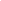 CRITERIA:When designing your personal project you need to choose something that: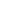 You really want to know about, take action on, make or doWhy are you interested in this?Is this something you feel strongly about?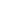 Stretches your learning Will this project lead to new learning, or stretch you to go beyond what you already know and can do? 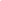 Is manageableWill you be able to manage this project with the resources and time you have available? 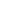 Would be interesting, innovative and worthwhileIs this something that other people would be interested in when you share your learning?Is it worth knowing about? Is it different to something you have done or seen before?